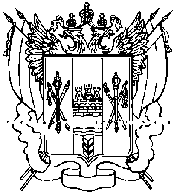 Администрация Киевского сельского поселенияПОСТАНОВЛЕНИЕ
          Об окончании отопительного сезона             2017 – 2018гг.В связи с повышением температуры наружного воздуха и в целях обеспечения температурного режима в учреждениях и организациях Киевского сельского поселения,ПОСТАНОВЛЯЮ:Считать 15.04.2018 г. днем окончания отопительного сезона 2017-2018гг.Руководителям учреждений дошкольного, общего образования, врачебной амбулатории при необходимости обеспечения температурного режима в помещениях, продолжить работу отопительных систем после официального окончания отопительного сезона, издав внутренний нормативный акт.Организовать ежедневный контроль температурного режима в помещениях подведомственных учреждений.Старшему инспектору ЖКХ информировать об окончании работы отопительных систем службу координаций отраслей ЖКХ, строительства, транспорта и связи в период с 15.04.2018 г. по 30.04.2018 г.Провести обследование отопительных систем на предмет установления перечня работ по подготовке к новому отопительному сезону 2018-2019гг.Принять меры по консервации и сохранности оборудования.Контроль за выполнением настоящего постановления оставляю за собой.          Глава администрации Киевского       сельского поселения     	                                                        Г.Г.Головченко	                                           16.04.2018               № 42с. Киевка